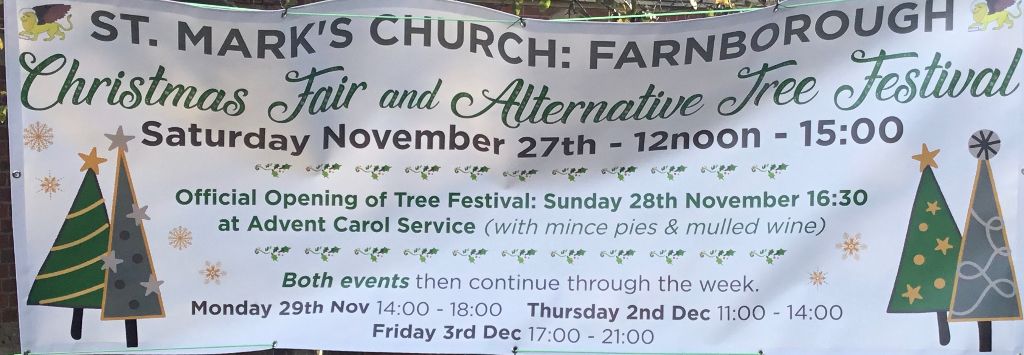 Well What better way to spread the word than by using the actual poster which is now displayed outside ChurchMammoth top quality Raffle                  Cake Stall		     Jams and ChutneysRefreshments	    Prize Every Time Tombola	Selfie Booth                       Children’s Lucky DipWide variety of Hand Made  goods    				And Various other stalls.All will be available during all of the opening times.	Looking forward to seeing you there.